Z Á M E R Bratislavský samosprávny kraj, Sabinovská 16, 820 05 Bratislava, IČO 36063606v súlade s § 9a ods. 9 písm. c) zákona č. 446/2001 Z.z. o majetku vyšších územných celkov v znení neskorších predpisov zverejňuje svoj zámer prenajať z dôvodu prípadu hodného osobitného zreteľa spoločnosti Regionálna správa ciest Bratislavského samosprávneho kraja, a. s., so sídlom Čučoriedková 6, 827 12 Bratislava,                                 IČO: 53 485 807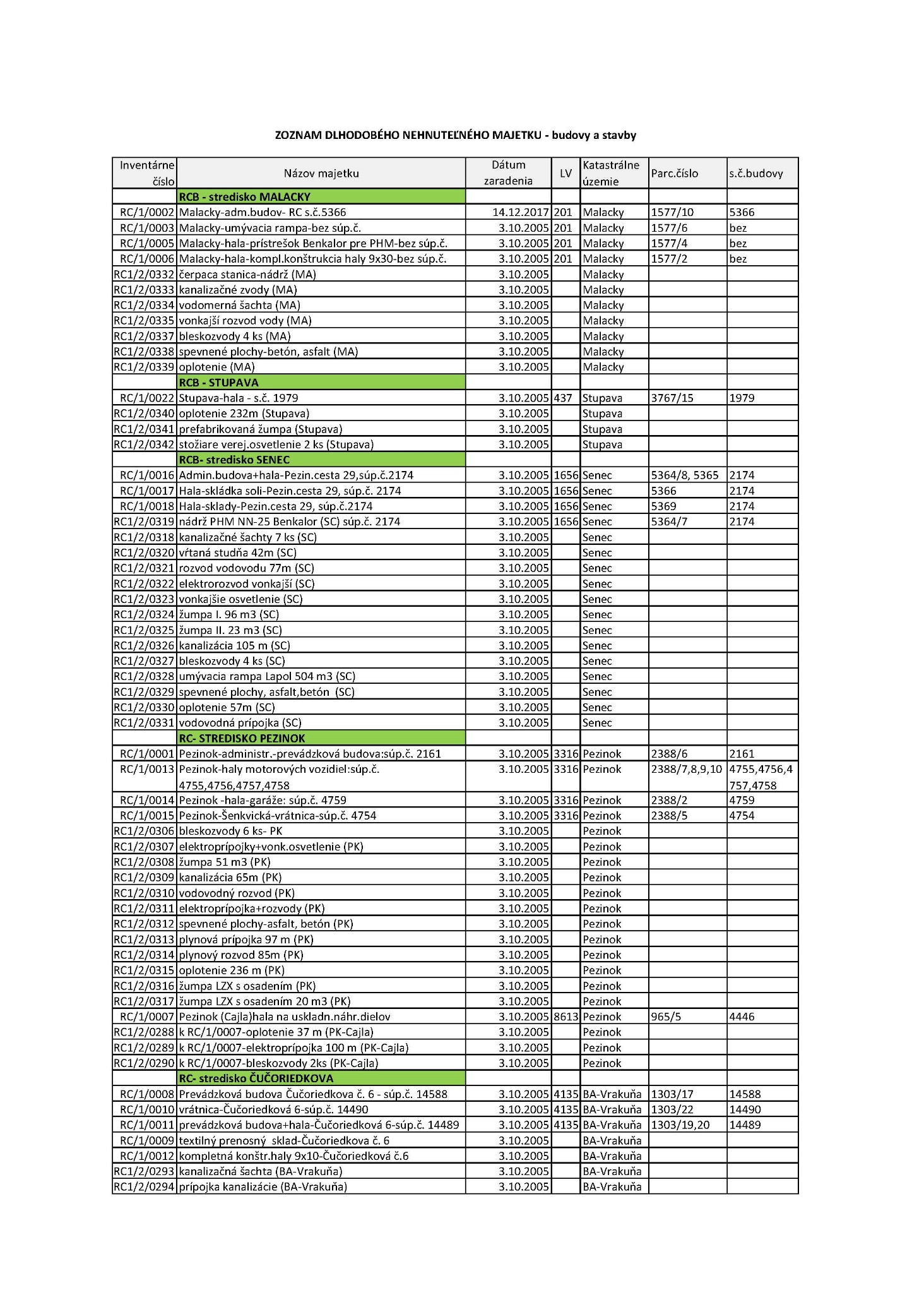 nehnuteľnosti: 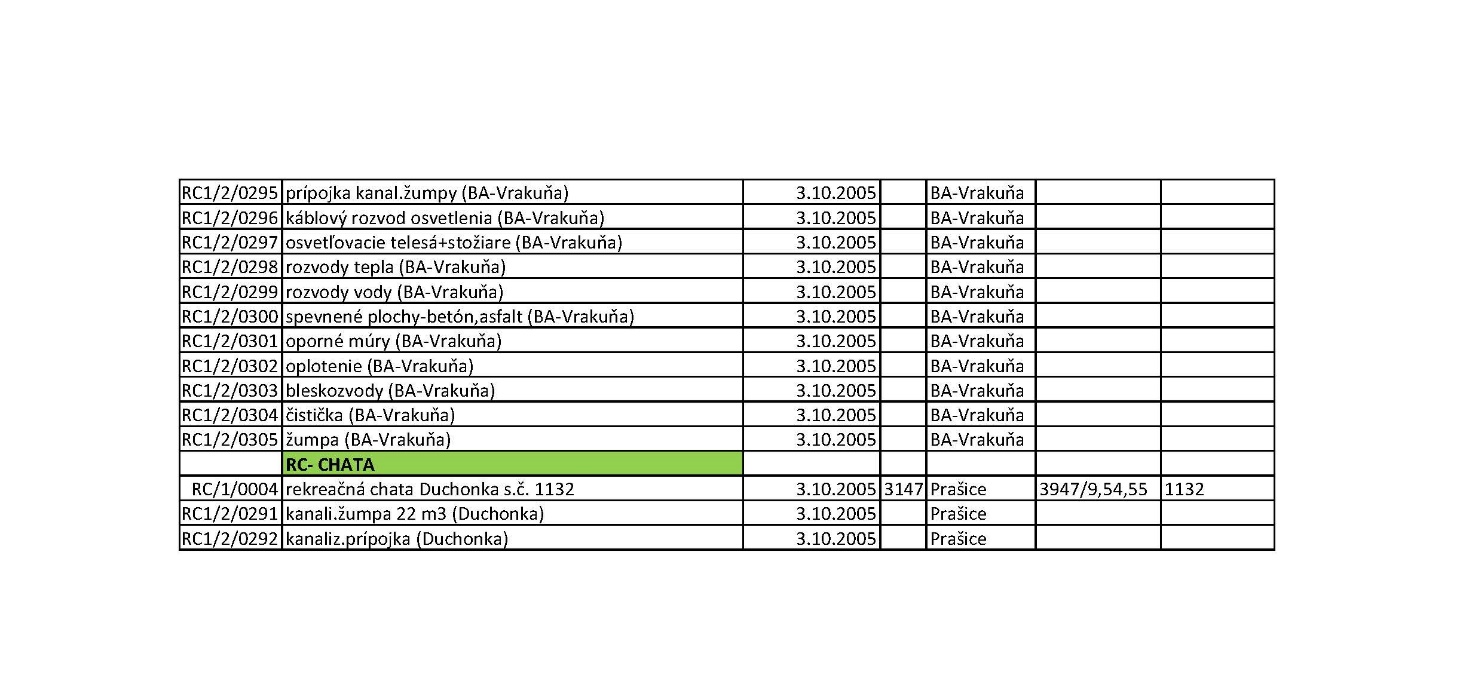 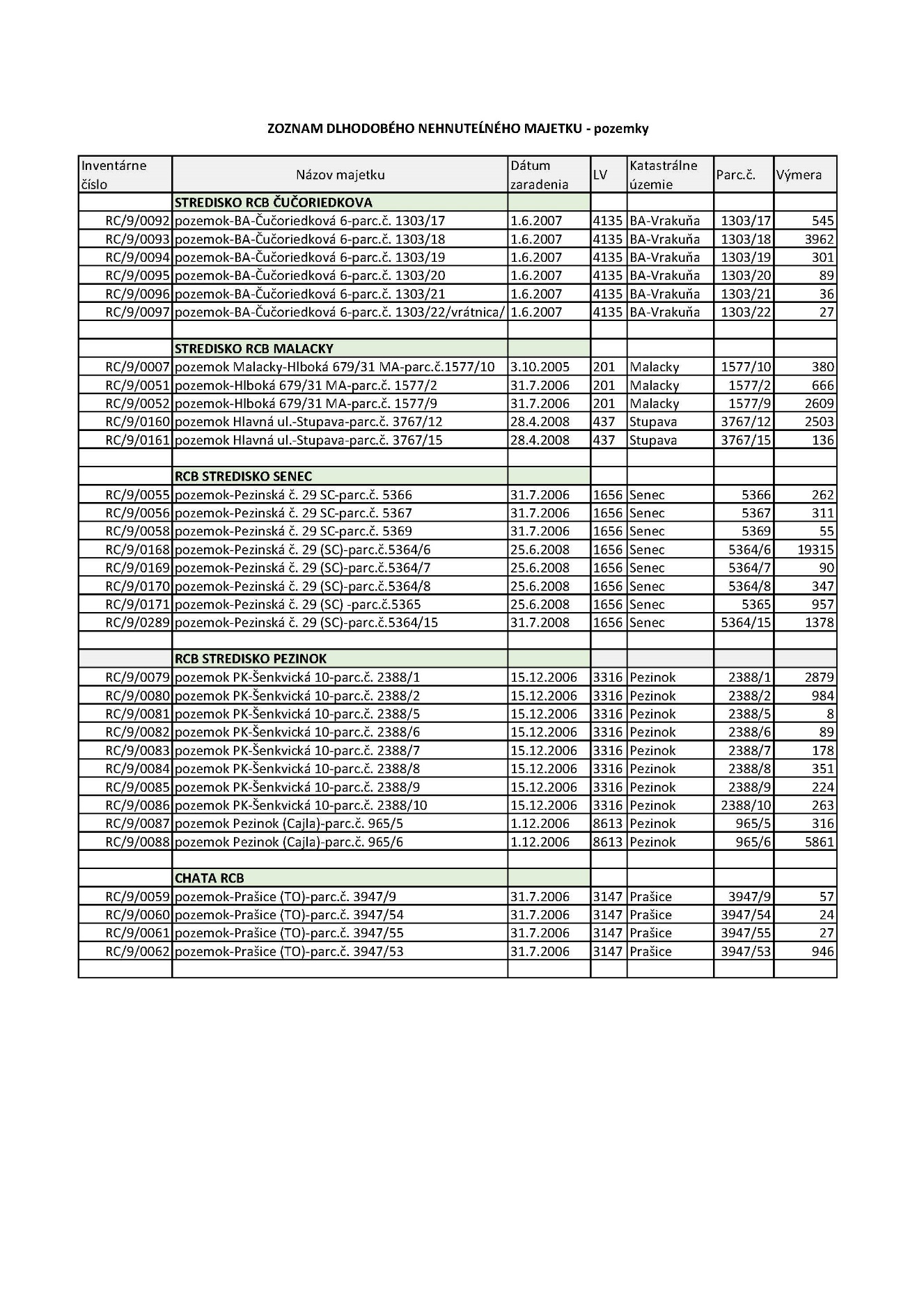 ,Nájom nehnuteľností bude predložený na rokovanie Zastupiteľstvu Bratislavského samosprávneho kraja dňa 29.03.2021.VYVESENÝ na úradnej tabuli Bratislavského samosprávneho krajaa ZVEREJNENÝna internetovej stránke Bratislavského samosprávneho krajaodo dňa 13.03.2021